В целях выделения элементов планировочной структуры, установления параметров планируемого развития элементов планировочной структуры, с учетом заключения по результатам публичных слушаний, в соответствии с Градостроительным кодексом Российской Федерации, решением Совета депутатов города Новосибирска от 21.05.2008 № 966 «О Порядке подготовки документации по планировке территории города Новосибирска», постановлением мэрии города Новосибирска от 23.06.2014 № 5207 «О подготовке проекта межевания территории квартала Р-2 в границах проекта планировки центральной части Ленинского района» ПОСТАНОВЛЯЮ:1. Утвердить проект межевания территории квартала Р-2 в границах проекта планировки центральной части Ленинского района (приложение).2. Департаменту строительства и архитектуры мэрии города Новосибирска разместить постановление на официальном сайте города Новосибирска.3. Департаменту информационной политики мэрии города Новосибирска в течение семи дней обеспечить опубликование постановления в установленном порядке.4. Контроль за исполнением постановления возложить на заместителя мэра города Новосибирска - начальника департамента строительства и архитектуры мэрии города Новосибирска.Кучинская2275337ГУАГПриложениек постановлению мэриигорода Новосибирскаот 05.12.2014 № 10740ПРОЕКТмежевания территории квартала Р-2 в границах проекта планировки центральной части Ленинского районаЧертеж с отображением красных линий, утвержденных в составе проекта планировки территории, линий отступа от красных линий в целях определения места допустимого размещения зданий, строений, сооружений, границ застроенных земельных участков, в том числе границ земельных участков, на которых расположены линейные объекты, границ формируемых земельных участков, планируемых для предоставления физическим и юридическим лицам для строительства, границ земельных участков, предназначенных для размещения объектов капитального строительства федерального, регионального или местного значения, границ территорий объектов культурного наследия, границ зон с особыми условиями использования территорий, границ зон действия публичных сервитутов (приложение).____________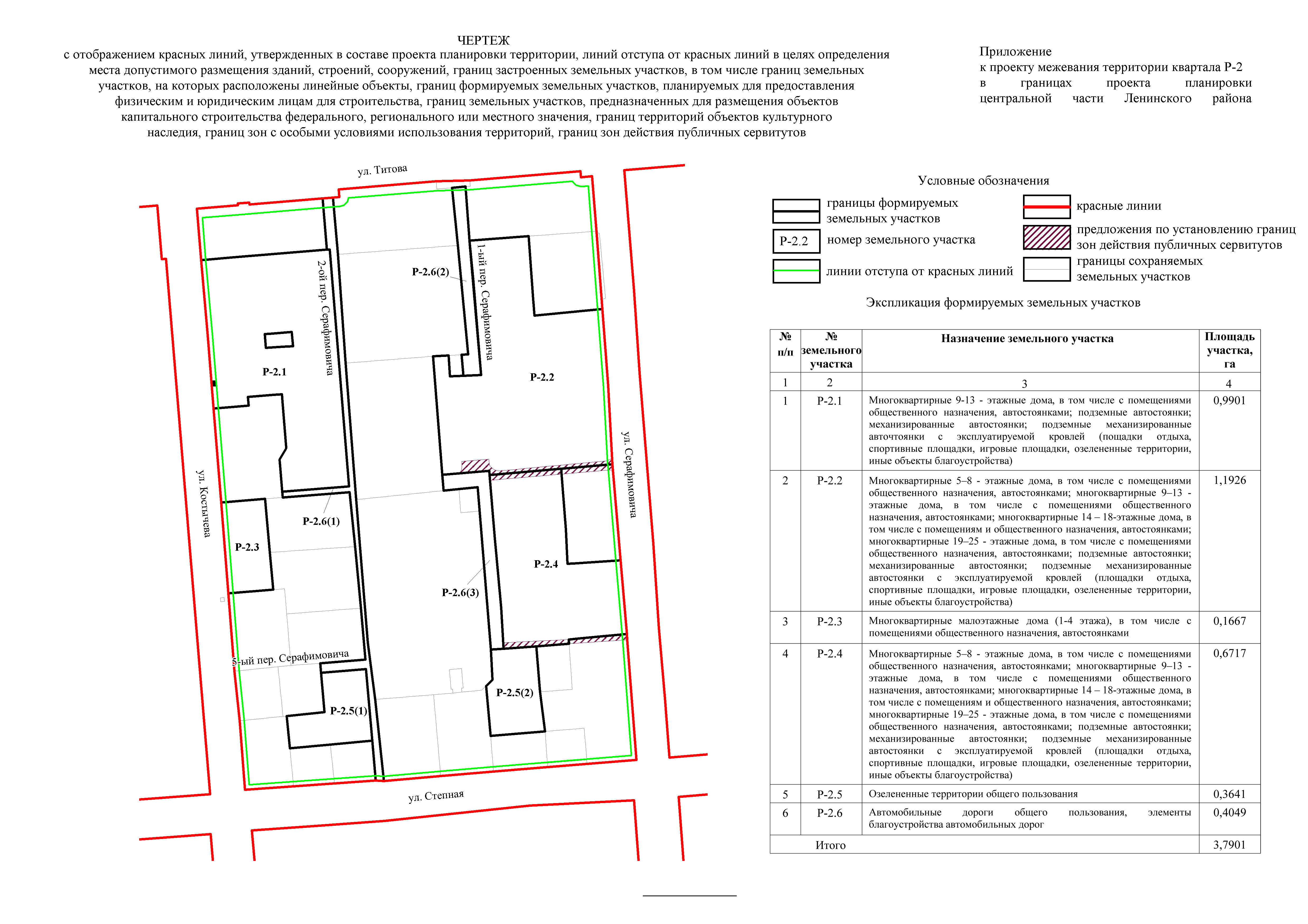 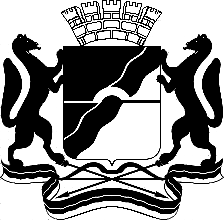 МЭРИЯ ГОРОДА НОВОСИБИРСКАПОСТАНОВЛЕНИЕОт  	  05.12.2014		№          10740	Об утверждении проекта межевания территории квартала Р-2        в границах проекта планировки центральной части Ленинского районаИсполняющий обязанностимэра города НовосибирскаВ. А. Игнатов